Vok Dams
ATELIERHAUS
Die Kunst der Kommunikation.

Ausstellung:Die KOMMUNIKATION der Kunst!ATELIERHAUS ARTCOLLECTION – Die SammlungU.a.:
Christian von Grumbkow – KREATIVE TRANSFORMATION
Jürgen Huhn – CHEMIGRAMME
Dokumentation (Vok Dams) – 50 JAHRE KOMMUNIKATION-DIREKT
Rupert Warren – DIE ENTDECKUNG DES SICHTBAREN
Hans-Jürgen Hiby – SKULPTUREN

18. Dezember 2020 bis 07. Mai 2022
Hier finden Sie unseren virtuellen Rundgang:https://vokdamsatelierhaus.de/2021/03/11/kommunikation-kunsteinladung-einem-virtuellen-rundgang/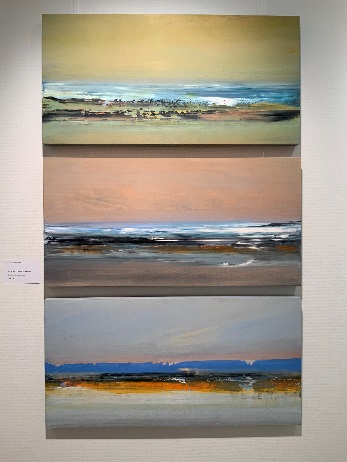 Christian von Grumbkowgeb. 1946 in Oberhausen, Maler
lebt und arbeitet in WuppertalSerie 
„KREATIVE TRANSFORMATION“Iceland Echo IVIceland Echo VIceland VII40/80 cmÖl/Holz(Leihgabe RD)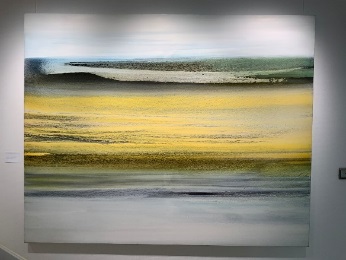 Christian von Grumbkowgeb. 1946 in Oberhausen, Maler
lebt und arbeitet in WuppertalSerie 
„KREATIVE TRANSFORMATION“Küste Gelb160/200 cmÖl/Lw.(ARTCOLLECTION ArtShop)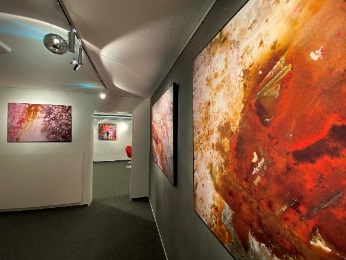 Jürgen Huhngeb. 1948 in Fulda, FotografTriptichon (3) und 3 Einzelbilder
(CHEMIGRAMME)(seit ca. 1985 im Besitz von 
ARTCOLLECTION ArtShop)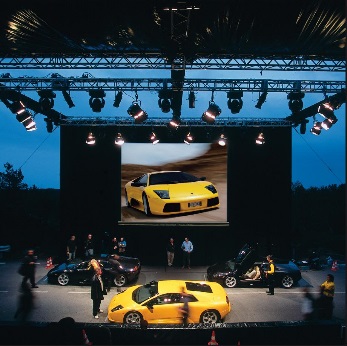 Dokumentation
Serie 
„50 JAHRE KOMMUNIKATION-DIREKT“
Originaldruck 60/60 cmAluverbund 3mm, AcrylglasLimitierte Auflage 50(ARTCOLLECTION ArtShop)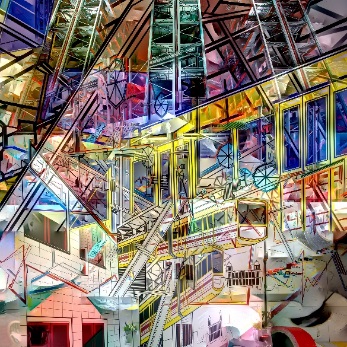 Rupert Warrengeb. 1963, Fotograf (audiovisuelle Inszenierungen)lebt in RemscheidSerie 
“DIE ENTDECKUNG DES SICHBAREN”Originaldruck 80/80 cm,Vinyl, Aluverbund 4mm, laminiert glänzend(ARTCOLLECTION ArtShop)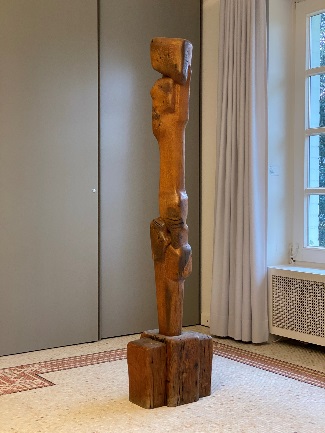 Hans-Jürgen Hibygeb. 1941, Bildhauer und Maler
lebt und arbeitet in WuppertalSkulptur, Holz180 x 20 x 20 cm(seit 1986 im Besitz von 
ARTCOLLECTION ArtShop)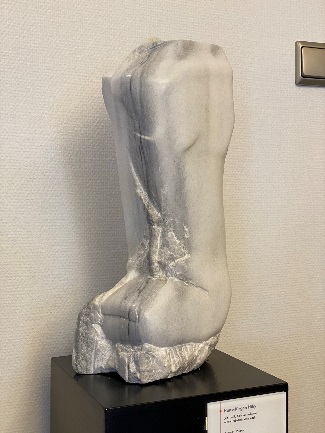 Hans-Jürgen Hibygeb. 1941, Bildhauer und Maler
lebt und arbeitet in WuppertalDadra II, Marmor23 x 12 x 50 cmVon 2003(ARTCOLLECTION Artshop)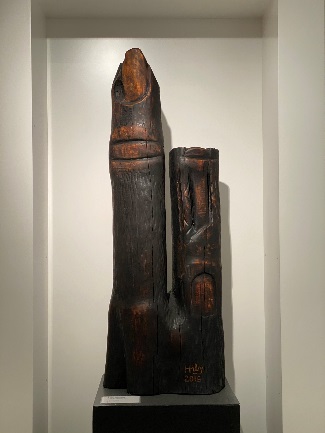 Hans-Jürgen Hibygeb. 1941, Bildhauer und Maler
lebt und arbeitet in WuppertalMal auf, mal ab, so ist das LebenKastanie gebrannt107 x 38 x14 cm(ARTCOLLECTION Artshop)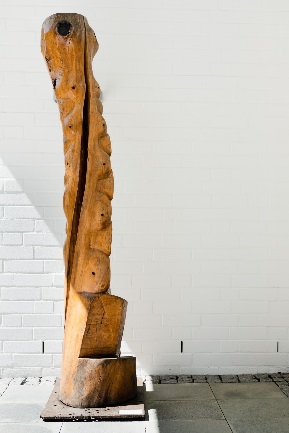 Hans-Jürgen Hibygeb. 1941, Bildhauer und Maler
lebt und arbeitet in WuppertalTanzender SpaltMaterial: BirkeBreite: 51 cmHöhe: 205 cmTiefe: 86 cm
(ARTCOLLECTION Artshop)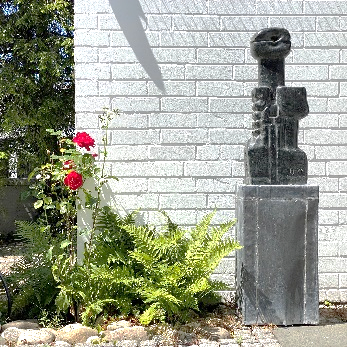 Hans-Jürgen Hibygeb. 1941, Bildhauer und Maler
lebt und arbeitet in WuppertalPluton, Herr der UnterweltMaterial: Diabas / BleisockelBreite: 36 cmHöhe:142 cmTiefe: 23 cm(ARTCOLLECTION Artshop)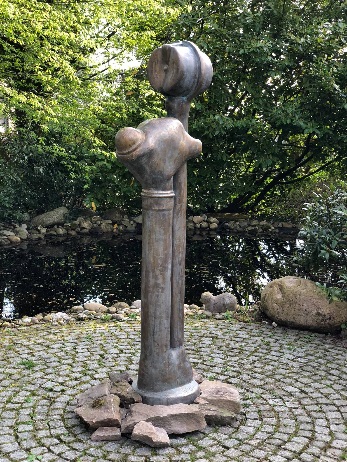 Hans-Jürgen Hibygeb. 1941, Bildhauer und Maler
lebt und arbeitet in WuppertalTechnische PflanzeMaterial: Bronze
Breite:46 cmHöhe: 200 cmTiefe: 57 cm(ARTCOLLECTION Artshop)